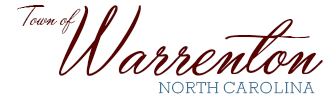 P.O. Box 281Walter M. Gardner, Jr. – Mayor                                                                 Warrenton, NC  27589-0281Robert F. Davie, Jr. – Town Administrator                                 (252) 257-1122   Fax (252) 257-9219www.warrenton.nc.gov_____________________________________________________________________________________________Historic District CommissionDecember 16th, 2019MinutesRichard Hunter called together a meeting for the Historic District Commission at 5:30 PM at the Warrenton Town Hall. Attending were Justin Cashman, Richard Hunter, Michelle Fockler, Michael Coffman, and Anne Harris. A quorum was present.An audience was present which included Audrey Tippett, Walter Hurst, Maria Hurst, Clyde Beatty, and Valerie Beatty.Michael Coffman motioned to approve November minutes, which was seconded by Michelle Fockler. The minutes were approved by unanimous vote.204 Church Street.Richard Hunter mentioned he had spoken with Mary Hehl to try to find a solution for shingles looking like slate. Mary Hehl agreed to use the recommended shingles for more realistic slate look.  Michael Coffman motioned to approve the application which was seconded by Anne Harris. The application was approved by unanimous vote.207 Plummer StreetClyde Beatty described how he would like to paint the stucco and trim of his house, describing how there is moisture currently getting through the walls. Michael Coffman recommended “fog coating”, going on to describe it as something similar to a cement coating. Anne Harris mentioned how there is nothing in the guidelines regarding stucco. Michael Coffman motioned to approve the application, which was seconded by Michelle Fockler. The application was approved by unanimous vote.114 Wilcox StreetWalter Hurst described how his trees are damaging his property. Michael Coffman asked if they could try and keep the Oak Tree but Walter Hurst went on to mention how the roots are tearing up the driveway and foundation. Michael Coffman motioned to approve the application, which was seconded by Anne Harris. The application was approved by unanimous vote.Oxfords HDC Ordinance Anne Harris motioned to present the penalty portion of the Oxford Historic District Ordinances to the Town Board, which was seconded by Michael Coffman. This motion was approved my unanimous vote.The Committee discussed how it would be a good idea to have an extended January meeting, allowing them to review all applications from 2019. Michelle Fockler mentioned that the committee could present multiple changes, if needed, to the Town Board after reviewing those applications.Without further discussion, the meeting was adjourned. 